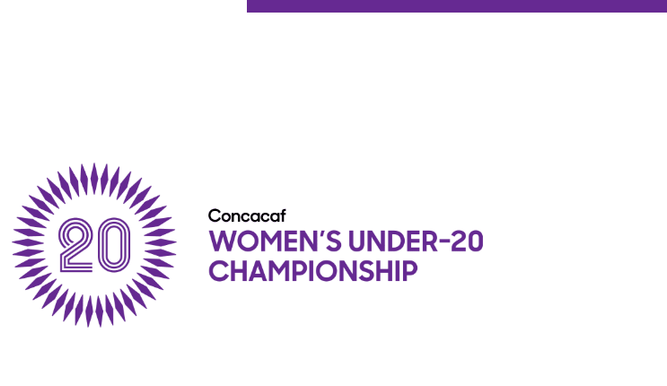 GROUP AJamaica vs. CanadaMay 24, 2023 - Estadio Olímpico Félix Sánchez, Santo DomingoCanada leads the All-time series in regulation time GP-6 W-5 D-0 L-1HEAD-TO-HEAD: Jamaica 0-4 Canada (Josee Belanger, Aysha Jamani x2, Kara Lang), Group A - 2004 Canada, Montreal (28-MAY-2004).Jamaica 1-2 Canada (Kimmia Parker; Selenia Iachelli, Lisa Collison), Semifinals - 2006 Mexico, Veracruz (25-JAN-2006).Jamaica 1-3 Canada (Shakira Duncan; Monica Lam Feist, Chelsea Stewart x2), Group B - 2008 Mexico, Puebla (19-JUN-2008).Jamaica 0-2 Canada (Jenna Richardson, Catherine Charron-Delage), Group A - 2012 Panama, Panama City (3-MAR-2012).Jamaica 0-7 Canada (Sura Yekka, Sarah Kinzner, Shana Flynn, James Taylor Pryce x3 y Vital Kats), Group A - 2015 Honduras, San Pedro Sula (6-DEC-2015).Jamaica 3-1 Canada (Jody Brown, Lacey Murray, Marlee Fray; Tanya Boychuk), Group E - 2020 Dominican Republic, Santo Domingo (26-FEB-2020).  Jamaica (JAM)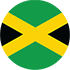 TEAM RECORD CWU20C (INCLUDE QUALIFIERS): GP-86 W-50 D-13 L-23 / 63% effectiveness.APPEARANCES CWU20C: 12 (Trinidad & Tobago 2002, Canada 2004, Mexico 2006, 2008, Guatemala 2010, Panama 2012, Cayman Islands 2014, Honduras 2015, Trinidad & Tobago 2018, Dominican Republic 2020, 2022 and 2023).TEAM RECORD FINAL ROUND: GP-38 W-8 D-9 L-21 (GS-65 GA-82) / 29% effectiveness.QUALIFICATION FOR THE CWU20C 2023: Group E Winner.TOP SCORERS 2023 CU20WQ: Natoya Atkinson (3), Davia Richards (2).BEST PERFORMANCE CWU20C: Fourth Place (Mexico 2006).TOP SCORERS CWU20C: Jody Brown (9), Shakira Duncan (7), Venecia Reid (6), Kimmia Parker (6), Oshay Lawes (5), Marlee Fray (4), Khadija Shaw (3), Lacey Murray (3), Kenesha Reid (3).  Canada (CAN)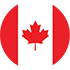 TEAM RECORD CWU20C (INCLUDE QUALIFIERS): GP-51 W-39 D-3 L-9 / 78% effectiveness.APPEARANCES CWU20C: 10 (Canada 2004, Mexico 2006, 2008, Guatemala 2010, Panama 2012, Honduras 2015, Trinidad & Tobago 2018, Dominican Republic 2020, 2022 and 2023).TEAM RECORD FINAL ROUND: GP-47 W-35 D-3 L-9 (GS-137 GA-28) / 77% effectiveness. QUALFICATION FOR THE CWU20C 2023: Group A Winner.TOP SCORERS 2023 CU20WQ: Olivia Smith (8), Anabelle Chukwu (5), Kayla Briggs (5), Florianne Jourde (4), Nyah Rose (4), Rosa Maalouf (3), Amanda Allen (2), Ella McBride (2), Jeneva Hernandez Gray (2).BEST PERFORMANCE CWU20C: Winner 2 (Canada 2004, Mexico 2008), Runner-up 3 (Mexico 2006, Panama 2012, Honduras 2015), Third Place (Dominican Republic 2022), Fourth Place (Guatemala 2010 and Trinidad & Tobago 2018).TOP SCORERS CWU20C: Aysha Jamani (10), Olivia Smith (7), Jodi-Anne Robinson (7), Jenna Richardson (5), Jordyn Huitema (5), Tanya Boychuk (5), Josée Bélanger (4), Jonelle Filigno (4), Shana Flynn (4), Kaila Novak (4), Holly Ward (4).United States vs. Panama May 24, 2023 - Estadio Olímpico Félix Sánchez, Santo DomingoUnited States leads the All-time series in regulation time GP-2 W-2 D-0 L-0HEAD-TO-HEAD: United States 6-0 Panama (Micaela Capelle, Vanessa DiBernardo, Jullie Ertz, Maya Hayes x2, Samantha Mewis), Group B - 2012 Panama, Panamá City (6-MAR-2012).United States 6-1 Panama (Kelcie Hedge, Mallory Pugh x2, Jessie Scarpa x3; Keisilyn Gutiérrez), Group B - 2015 Honduras, San Pedro Sula (7-DEC-2015).  United States (USA)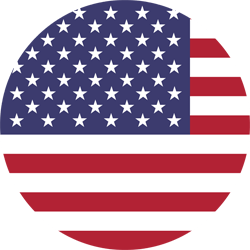 TEAM RECORD CWU20C (INCLUDE QUALIFIERS): GP-57 W-51 D-4 L-2 (GS-296 GA-19) / 92% effectiveness.APPEARANCES CWU20C: 12 (Trinidad & Tobago 2002, Canada 2004, Mexico 2006, 2008, Guatemala 2010, Panama 2012, Cayman Islands 2014, Honduras 2015, Trinidad & Tobago 2018, Dominican Republic 2020, 2022 and 2023).TEAM RECORD FINAL ROUND: GP-57 W-51 D-4 L-2 (GS-296 GA-19) / 92% effectiveness.QUALIFICATION FOR THE CWU20C 2023: Automatic.BEST PERFORMANCE CWU20C: Winner 7 (Mexico 2006, Guatemala 2010, Panama 2012, Cayman Islands 2014, Honduras 2015, Dominican Republic 2020, 2022), Runner-up 3 (Canada 2004, Mexico 2008, Trinidad & Tobago 2018). *There was no final in the 2002 tournament. USA and Mexico qualified for the 2002 Canada FIFA U-19 Women's World Championship as group winners. USA, the current reigning champions, has reached the final of every CU20W tournament, establishing themselves as the dominant force in the competition's history.TOP SCORERS CWU20C: Mia Fishel (13), Kerri Hanks (11), Kelly Wilson, Trinity Rodman, Brianna Pinto (9), Lindsey Horan (8), Michelle Cooper (8), McKenzie Meehan, Mallory Pugh, Heather O’Reilly, Lindsay Tarpley, Kelley O’Hara, Andrea Kitahata (7), Sydney Leroux, Michelle Enyeart, Simone Jackson, Avery Patterson (6).  Panama (PAN)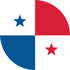 TEAM RECORD CWU20C (INCLUDE QUALIFIERS): GP-45 W-18 D-7 L-20 / 45% effectiveness.APPEARANCES CWU20C: 7 (Trinidad & Tobago 2002, Canada 2004, Mexico 2006, Panama 2012, Honduras 2015, Dominican Republic 2022 and 2023).TEAM RECORD FINAL ROUND: GP-22 W-5 D-3 L-14 (GS-25 GA-72) -27.3% effectiveness.QUALIFICATION FOR THE CWU20C: Group B Winner.TOP SCORERS 2023 CU20WQ: Sherline King (5), Ana Quintero (4), Daniela Hincapié (4), Marisa Gross (4), Deysire Salazar (3), Aaliyah Gil (2), Delineth Rivera (2).BEST PERFORMANCE CU20W: Fourth Place (Panama 2012). -HOST- TOP SCORERS CWU20C: Amarelis DeMera (5), Shayani Camarena (3).Panama vs. Canada May 26, 2023 - Estadio Olímpico Félix Sánchez, Santo DomingoCanada leads the All-time series in regulation time GP-4 W-4 D-0 L-0HEAD-TO-HEAD: Panama 0-7 Canada (Aysha Jamani x2, Jodi-Anne Robinson, Josee Belanger, Kara Lang, Brittany Timko, Amanda Cicchini), Group A - 2004 Canada, Montreal (30-MAY-2004).Panama 0-6 Canada (Aysha Jamani x2, Jodi-Anne Robinson x3, Eden Hingwing), Group A - 2006 Mexico, Veracruz (20-JAN-2006).Panama 0-6 Canada (Nkemjika Ezurike, Jenna Richardson, Christabel Oduro x2, Amelia Pietrangelo, Jaclyn Sawicki), Semifinals - 2012 Panama, Panama City (9-MAR-2012).Panama 0-1 Canada (Holly Ward), Quarter finals - 2022 Dominican Republic, San Cristóbal (8-MAR-2022).Jamaica vs. United States May 26, 2023 - Estadio Olímpico Félix Sánchez, Santo DomingoUnited States leads the All-time series in regulation time GP-4 W-4 D-0 L-0HEAD-TO-HEAD: United States 4-1 Jamaica (Christina DiMartino, Amy Rodriguez, Lauren Cheney x2; Shamar Soman), Group B - 2006 Mexico, Córdoba (19-JAN-2006).United States 6-0 Jamaica (Christine Nairn x2, Sydney Leroux x2, Teresa Noyola, Tiffany McCarty), Group B - 2010 Guatemala, Guatemala City (21-JAN-2010).United States 3-0 Jamaica (Savannah Jordan, Andi Sullivan, McKenzie Meehan), Group A - 2014 Cayman Island, George Town (11-JAN-2014).United States 2-1 Jamaica (Sophia Smith, Jaelin Howell; Jadyn Matthews), Group B - 2018 Trinidad & Tobago, Couva (21-JAN-2018).Jamaica vs. Panama May 28, 2023 - Estadio Olímpico Félix Sánchez, Santo DomingoPanama leads the All-time series in regulation time GP-3 W-2 D-1 L-0HEAD-TO-HEAD:Jamaica 1-1 Panama, Group A - 2002 Trinidad & Tobago (11-MAY-2002).Jamaica 0-2 Panama (Yohan Rodríguez, Amarilis Demera), Group A - 2004 Canada, Montreal (1-JUN-2004).Jamaica 0-3 Panama (Camarena, Natis, Atencio), Round of 16 - 2022 Dominican Republic, San Cristóbal (5-MAR-2022).United States vs. Canada May 28, 2023 - Estadio Olímpico Félix Sánchez, Santo DomingoUnited States leads the All-time series in regulation time GP-6 W-4 D-0 L-2HEAD-TO-HEAD:United States 1-2 Canada (Kerri Hanks; Aysha Jamani, Josee Belanger), Final - 2004 Canada, Ottawa (6-JUN-2004).United States 3-2 Canada (Amy Rodríguez, Jessica Rodstedt, Lauren Cheney; Aysha Jamani, Jodi-Ann Robinson), Final - 2006 Mexico, Veracruz (27-JAN-2006).United States 0-1 Canada (Karla Scharcher), Final - 2008 Mexico, Puebla (26-JUN-2008).United States 2-1 Canada (Maya Hayes, Chioma Ubogagu; Jenna Richardson), Final - 2012 Panama, Panama City (11-MAR-2012).United States 1-0 Canada (Ashley Sanchez), Final - 2015 Honduras, San Pedro Sula (13-DEC-2015).United States 4-0 Canada (Mia Fishel x2, Brianna Pinto, Kennedy Wesley), Quarter finals - 2020 Dominican Republic, Santo Domingo (4-MAR-2020).